Member ProfileName: Steven O’Callaghan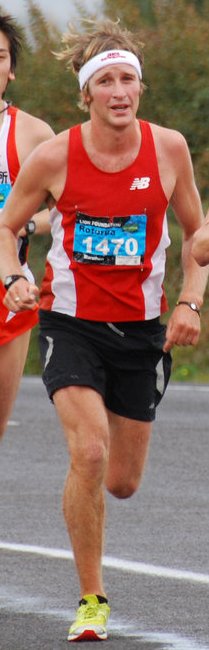 Age:30Marital Status:MarriedProfession and/or place of work: Roofer: Metalcraft RoofingQualifications & Experience:(Especially if you are a Coach or Committee Member)Club selector, ex club committee memberEvents/Disciplines:Track - Motivation to do it: Love it!Own training or Coach:Chris Sole () and selfFavorite training route: Pineapple Track- DunedinPineapple Track- DunedinTraining, work, family -How do fit it all in? :I have a supportive wife.  Often take my girls in the pram with me.I have a supportive wife.  Often take my girls in the pram with me.Favourite Pastime: Spending time with my family.Spending time with my family.What bits are wearing down. How many ACC visits: You don’t won’t to know! lolYou don’t won’t to know! lolHow do you handle injuries: Try and run through them.Try and run through them.Secret recovery recipes: Back off, ice, and beer.Back off, ice, and beer.Pre-Event Meal: Event gear you use: New Balance kit or else  city singletNew Balance kit or else  city singletBest sporting achievement:2nd Rotorua and  marathons, 2nd 5000m NZ champs2nd Rotorua and  marathons, 2nd 5000m NZ champsMost embarrassing or disastrous moment: Falling at the finish line in Rotorua marathon 2009 after leading the whole race.Falling at the finish line in Rotorua marathon 2009 after leading the whole race.Event you’d really like to do: Olympic marathonOlympic marathonAthlete you admire/why: Steve Prefontaine because he’s the hardest man to ever run.   Watch the movie!!!Steve Prefontaine because he’s the hardest man to ever run.   Watch the movie!!!Best advice to newbies: Don’t stop.  It eventually gets easier.  Don’t rely on other peopleDon’t stop.  It eventually gets easier.  Don’t rely on other peopleTime with : Joined in 2004Joined in 2004Volunteer work for the Club: Club selector, committee member, marshall…Club selector, committee member, marshall…Suggestions for the club: Be open to new suggestionsBe open to new suggestions